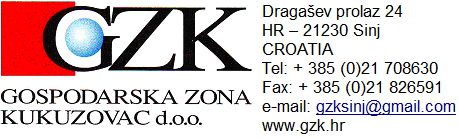 Broj: 27/2024Sinj, 25. srpnja 2024. godineU skladu sa člankom 423. Zakona o trgovačkim društvima („N.N.“ broj 111/93, 34/99, 121/99, 52/00, 118/03, 107/07, 146/08, 137/09, 125/11, 152/11, 111/12, 68/13, 110/15, 40/19, 34/22, 114/22 18/23) i sukladno članku 14. st. 2. Društvenog ugovora o osnivanju društva s ograničenom odgovornošću Gospodarska zona Kukuzovac d.o.o. Sinj – pročišćeni tekst od 09. prosinca 2005. godine, Odluke Nadzornog odbora o raspisivanju javnog natječaja za izbor i imenovanje direktora/direktorice Gospodarske zone Kukuzovac d.o.o. Sinj, broj: 26/2024, Nadzorni odbor Društva  dana 25. srpnja 2024. godine    r a s p i s u j eJ A V N I   N A T J E Č A Jza izbor i imenovanje člana uprave - direktora/direktoricu trgovačkog društva Gospodarska zona Kukuzovac d.o.o. SinjRaspisuje se natječaj za izbor i imenovanje jedinog člana uprave – direktor/direktorica trgovačkog društva Gospodarska zona Kukuzovac  d.o.o. Sinj na mandatno razdoblje od 4 godine s punim radnim vremenom uz mogućnost ponovnog izbora.Na javni natječaj se pod ravnopravnim uvjetima mogu javiti osobe oba spola sukladno članku 13. Zakona o ravnopravnosti spolova ( „N.N.“ broj 82/08 i 69/17)Kandidati   za člana uprave – direktor/direktorica Društva moraju osim općih uvjeta ispunjavati sljedeće posebne uvjete:završen diplomski sveučilišni studij ili integrirani preddiplomski i diplomski sveučilišni studij ili specijalistički stručni studij, VSS,najmanje 5 godina radnog iskustva na odgovarajućim poslovima u struci,posjedovanje organizacijskih sposobnosti i komunikacijskih vještina potrebnih za uspješno upravljanje Društvom,aktivno poznavanje rada na osobnom računalu,znanje najmanje jednog (1) stranog jezika,položen vozački ispit B kategorije,dostaviti pisani prijedlog programa rada i poslovanja za četverogodišnje razdoblje za trgovačko društvo Gospodarska zona Kukuzovac d.o.o. Sinj.Osim naznačenih posebnih uvjeta, kandidati moraju ispunjavati i sljedeće opće uvjete:punoljetnost,hrvatsko državljanstvo,zdravstvena sposobnost za obavljanje poslova radnog mjesta na koje se osoba imenuje.U službu ne može biti primljen kandidat za čiji prijam postoje zapreke iz odredbi članka 239. stavka 2. Zakona o trgovačkim društvima  („N.N.“ broj 111/93, 34/99, 121/99, 52/00, 118/03, 107/07, 146/08, 137/09, 125/11, 152/11, 111/12, 68/13, 110/15, 40/19, 34/22, 114/22 18/23).Uz vlastoručno potpisanu prijavu na ovaj Javni natječaj, u kojoj se navode osobni podaci podnositelja prijave (ime i prezime, adresa stanovanja, broj telefona i adresa elekroničke pošte) kandidati za člana uprave – direktora/direktoricu Društva, obvezni su priložiti :životopis u kojem će u skladu s dostavljenim dokazima obrazložiti ispunjavanje općih uvjeta iz ovog Javnog natječaja,dokaz o odgovarajućem stupnju obrazovanja (preslik diplome), a kandidat koji je odgovarajući stupanj obrazovanja stekao izvan Republike Hrvatske, obvezan je dostaviti izvornik diplome zajedno sa prijevodom ovlaštenog sudskog tumača za predmetni jezik i potvrdu o priznatoj visokoškolskoj kvalifikaciji od nadležnog tijela ili agencije Republike Hrvatske,dokaz o državljanstvu (preslika osobne iskaznice, putovnice ili domovnice),potvrdu Hrvatskog zavoda za mirovinsko osiguranje iz koje je razvidno da kandidat ima najmanje pet godina radnog iskustva na poslovima u odgovarajućem stupnju stručne spreme,uvjerenje pribavljeno od nadležnog suda da se protiv kandidata ne vodi kazneni postupak, koje ne smije biti starije od 15 dana od dana podnošenja prijave na natječaj,izjavu kandidata ovjerenu kod javnog bilježnika, pod kaznenom i materijalnom odgovornošću, o nepostojanju okolnosti iz članka 239. stavak 2. Zakona o trgovačkim društvima, koja ne smije biti starija od 15 dana od dana podnošenja prijave na natječaj,dokaz o aktivnom poznavanju rada na računalu ( svjedodžba, potvrda ili vlastoručno potpisana izjava),dokaz o položenom ispitu za vozača B kategorije motornih vozila,dokaz o poznavanju jednog stranog jezika (svjedodžba nadležne ustanove, potvrda ili vlastoručno potpisana izjava),prijedlog programa poslovanja za četverogodišnje razdoblje trgovačkog društva Gospodarska zona Kukuzovac d.o.o. Sinj, koji treba odražavati pogled kandidata na održivost poslovanja i razvoj Društva, te viziju daljnjeg razvoja Društva.Član uprave – direktor/direktorica Društva imenuje se na mandatno razdoblje od 4 godine s punim radnim vremenom uz mogućnost ponovnog izbora.Kandidat koji može ostvariti pravo prednosti pri zapošljavanju: Sukladno odredbama Zakona o hrvatskim braniteljima iz Domovinskog rata i članovima njihovih obitelji („N.N.“ broj: 121/17, 98/19 i 84/21), dužan se u prijavi pozvati na to pravo te ima prednost u odnosu na ostale kandidate samo pod jednakim uvjetima. Kandidat koji se poziva na pravo prednosti pri zapošljavanju uz prijavu je dužan priložiti, pored dokaza o ispunjavanju traženih uvjeta i sve potrebne dokaze dostupne na poveznici Ministarstva hrvatskih branitelja:https://branitelji.gov.hr/UserDocsImages/dokumenti/Nikola/popis%20dokaza%20za%20ostvarivanje%20prava/20prednosti%20zapo/C5%A1ljavanju%20ZOHBDR%202021.pdfKandidat koji ima pravo prednosti kod zapošljavanja prema Zakonu o civilnim stradalnicima iz Domovinskog rata („N.N.“ broj 84/21), da bi ostvario pravo prednosti pri zapošljavanju pod jednakim uvjetima, dužan je uz prijavu na natječaj priložiti i dokaze navedene na internetskoj stranici Ministarstva hrvatskih branitelja dostupne na poveznici:https://branitelji.gov.hr/UserDocsImages/dokumenti/Nikola/popis%20dokaza%20za%20ostvarivanje%20prava%20prednosti%20pri%20zapo%C5%A1ljavanju-%20Zakon%20%20civilnim%20stradalnicima%20iz20DR.pdfKandidati koji se pozivaju na pravo prednosti pri zapošljavanju u skladu sa člankom 9. Zakona o rehabilitaciji i zapošljavanju osoba sa invaliditetom „N.N.“ broj: 157/13, 152/14, 39/18 i 32/20), obavezni su uz prijavu na ovaj Javni natječaj, osim dokaza o ispunjavanju traženih uvjeta, priložiti i dokaz o utvrđenom statusu osobe s invaliditetom te imaju prednost u odnosu na ostale kandidate samo pod jednakim uvjetima.Prijavom na ovaj Javni natječaj kandidat daje privolu za prikupljanje i obradu osobnih podataka navedenih u prijavi na Javni natječaj, kao i dokumentacije dostavljene prijavom, u svrhu izbora kandidata i privolu na dostavu obavijesti o rezultatima Javnog natječaja koja se dostavlja svim kandidatima, uključujući ime i prezime kandidata te struku. Prikupljeni osobni podaci obrađivat će se u skladu s važećim propisima, odnosno s Uredbom EU 2016/679 Europskog parlamenta i Vijeća od 27. travnja 2016. godine, te Zakonom o provedbi Opće uredbe o zaštiti podataka („N.N.“ broj 42/18).Javni natječaj će se objaviti na službenim internetskim stranicama Gospodarske zone Kukuzovac d.o.o. Sinj www.gzk.hr , Grada Sinja www.sinj.hr i službenim internetskim stranicama Hrvatskog zavoda za zapošljavanje www.hzz.hr.Prijave s dokazima o ispunjavanju uvjeta podnose se u roku od 15 dana od dana objave Javnoga natječaja, osobno ili poštom preporučeno na adresuGOSPODARSKA ZONA KUKUZOVAC d.o.o.Dragašev prolaz 2421 230 S I NJS naznakom: „ prijava na javni natječaj – za člana uprave – direktor/direktorica – NE OTVARATI“.Potpunom prijavom smatra se prijava koja sadrži svu traženu dokumentaciju navedenu u ovom Javnom natječaju.Osoba koja nije podnijela pravovremenu ili potpunu prijavu ili ne ispunjava formalne uvjete iz ovog Javnog natječaja, ne smatra se kandidatom prijavljenim na Javni natječaj.S kandidatima koji ispunjavaju uvjete iz ovog Javnog natječaja i čije su prijave pravovremene i potpune će biti proveden usmeni razgovor, a o vremenu i mjestu održavanja usmenog razgovora, kandidati će biti obaviješteni putem kontakt broja telefona ili elektroničke adrese.Provođenjem usmenog razgovora s kandidatima utvrdit će se i ocijeniti njihovo radno iskustvo i poznavanje korporativnog upravljanja.Kandidat koji ne pristupi usmenom razgovoru, smatrat će se da je povukao prijavu na natječaj.Po završetku ovog Javnog natječaja, kandidati će biti obaviješteni o rezultatima.Gospodarska zona Kukuzovac d.o.o. Sinj zadržava pravo ne odabrati nijednog kandidata i pravo poništenja Javnog natječaja bez posebnog obrazloženja.Sinj, 25. srpnja 2024. godine								Nadzorni odbor						  Gospodarske zone Kukuzovac d.o.o. Sinj